Additional Online Communications Tools and ResourcesThe Communications department has compiled a list of royalty-free or open-source graphics, images, and audio databases and resources to support your communications projects. 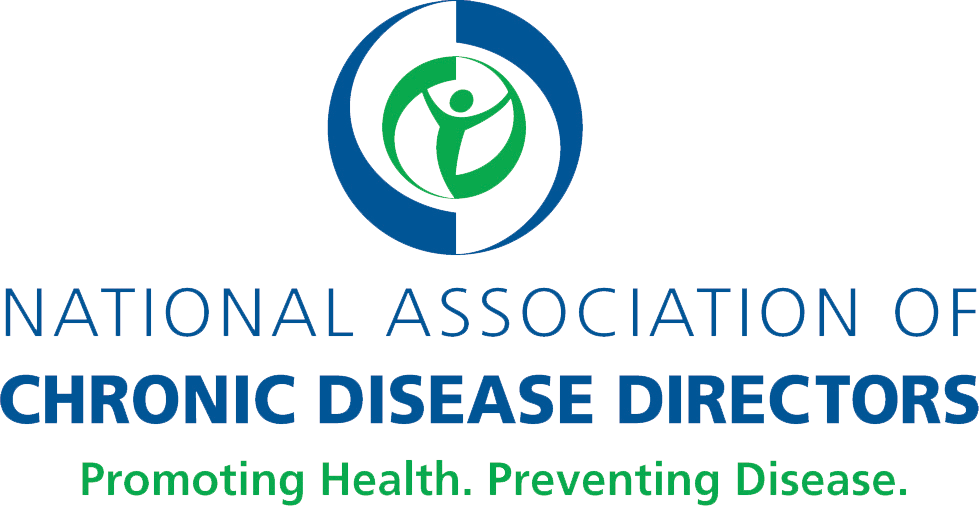 Stock image websitesStock.XCHNG (freeimages.com): Stock.XCHNG has more than 50 pages of pharmacy-oriented healthcare photos.Dreamstime (dreamstime.com): There are more than 15,000 health care photos that emphasize natural health and healthy living. Unsplash (unsplash.com): High-resolution photo collections that highlight healthy foods and health, fitness and wellness. StockSnap.io (stocksnap.io): StockSnap.io features high-resolution photos that focus on landscape, outdoors and exercise. Public Health Image Library (https://phil.cdc.gov/phil/home.asp): CDC’s public health image library includes images of influenza, natural disasters, environmental health, bioterrorism, everyday activities, EM imagery, health behaviors, public health in action, laboratory science, and developmental milestones.  Vector artVecteezy (vecteezy.com): Vector images allow for more flexibility because they can be resized without losing sharp resolution.Audio librariesYouTube Audio Library (youtube.com/audiolibrary/music): YouTube Audio Library has different types of audio files, ranging from background music to sound effects. Free Stock Music (https://www.freestockmusic.com/): Audio files include cinematic music, easy listening, and other categories such as classical and corporate. Graphic design templatesCanva (canva.com): Canva allows users to use drag-and-drop features and professional layouts in design graphics.